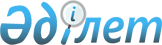 Есіл аудандық мәслихатының 2014 жылғы 25 желтоқсандағы № 36/2 "2015-2017 жылдарға арналған аудандық бюджет туралы" шешіміне өзгерістер енгізу туралыАқмола облысы Есіл аудандық мәслихатының 2015 жылғы 20 қаңтардағы № 37/2 шешімі. Ақмола облысының Әділет департаментінде 2015 жылғы 4 ақпанда № 4633 болып тіркелді      РҚАО-ның ескертпесі.

      Құжаттың мәтінінде түпнұсқаның пунктуациясы мен орфографиясы сақталған.

      2008 жылғы 4 желтоқсандағы Қазақстан Республикасының Бюджет кодексінің 104 бабының 5 тармағына, 106 бабының 4 тармағына, «Қазақстан Республикасындағы жергілікті мемлекеттік басқару және өзін-өзі басқару туралы» Қазақстан Республикасының 2001 жылғы 23 қаңтардағы Заңының 6 бабына сәйкес Есіл аудандық мәслихаты ШЕШІМ ЕТТІ:



      1. Есіл аудандық мәслихатының «2015-2017 жылдарға арналған аудандық бюджет туралы» 2014 жылғы 25 желтоқсандағы № 36/2 (Нормативтік құқықтық актілерді мемлекеттік тіркеу тізілімінде № 4578 тіркелген, 2015 жылғы 19 қаңтарда «Жаңа Есіл» аудандық газетінде жарияланған) шешіміне келесі өзгерістер енгізілсін:



      1 тармақ жаңа редакцияда баяндалсын:

      «1. 2015-2017 жылдарға арналған аудандық бюджет тиісінше 1, 2 және 3 қосымшаларға сәйкес, оның ішінде 2015 жылға арналған келесі көлемдерде бекітілсін:



      1) кірістер 2894954 мың теңге, оның ішінде:

      салықтық түсімдер 750344 мың теңге;

      салықтық емес түсімдер 7357 мың теңге;

      негізгі капиталды сатудан түсетін түсімдер 68301 мың теңге;

      трансферттер түсімдері 2068952 мың теңге;



      2) шығындар 2901508,7 мың теңге;



      3) таза бюджеттік кредиттеу 7052 мың теңге, оның ішінде:

      бюджеттiк кредиттер 8919 мың теңге;

      бюджеттік кредиттерді өтеу 1867 мың теңге;



      4) қаржы активтерімен жасалатын операциялар бойынша сальдо 0 мың теңге;



      5) бюджет тапшылығы (профицит) (-13606,7) мың теңге;



      6) бюджет тапшылығын қаржыландыру (профицитті пайдалану) 13606,7 мың теңге.»;



      көрсетілген шешімнің 1, 7 қосымшалары осы шешімнің 1, 2 қосымшаларына сәйкес жаңа редакцияда баяндалсын.



      2. Осы шешім Ақмола облысының Әділет департаментінде мемлекеттік тіркелген күнінен бастап күшіне енеді және 2015 жылдың 1 қаңтарынан бастап қолданысқа енгізіледі.      Аудандық мәслихат

      сессиясының төрайымы                       Т.Жүсіпова      Аудандық мәслихат

      хатшысы                                    С.Құдабаев      КЕЛІСІЛДІ      Есіл ауданының әкімі                       Қ.Рахметов

Есіл аудандық мәслихатының   

2015 жылғы 20 қаңтардағы № 37/2

шешіміне 1 қосымша       Есіл аудандық мәслихатының    

2014 жылғы 25 желтоқсандағы № 36/2

шешіміне 1 қосымша         

2015 жылға арналған аудандық бюджет

Есіл аудандық мәслихатының   

2015 жылғы 20 қаңтардағы № 37/2

шешіміне 2 қосымша      Есіл аудандық мәслихатының    

2014 жылғы 25 желтоқсандағы № 36/2

шешіміне 7 қосымша         

Қаладағы аудан, аудандық маңызы бар қала, кент, ауыл, ауылдық округ әкімінің аппараты
					© 2012. Қазақстан Республикасы Әділет министрлігінің «Қазақстан Республикасының Заңнама және құқықтық ақпарат институты» ШЖҚ РМК
				СанатыСанатыСанатыСанатыСома, мың тенгеСыныбыСыныбыСыныбыСома, мың тенгеІшкі сыныбыІшкі сыныбыСома, мың тенгеАтауларСома, мың тенге12345І. КІРІСТЕР28949541Салықтық түсімдер7503441Табыс салығы250002Жеке табыс салығы250003Әлеуметтік салық3467521Әлеуметтік салық3467524Меншікке салынатын салықтар2981951Меншікке салынатын салықтар2333203Жер салығы133784Көлік құралдарына салынатын салық415955Бірыңғай жер салығы99025Тауарларға, жұмыстарға және қызметтерге салынатын ішкі салықтар727462Акциздер65573Табиғи және басқа да ресурстарды пайдаланғаны үшін түсетін түсімдер468004Кәсіпкерлік және кәсіби қызметті жүргізгені үшін алынатын алымдар192295Тіркелген салық1608Заңдық маңызы бар әрекеттерді жасағаны және (немесе) оған уәкілеттігі бар мемлекеттік органдар немесе лауазымды адамдар құжаттар бергені үшін алынатын міндетті төлемдер76511Мемлекеттік баж76512Салықтық емес түсімдер73571Мемлекеттік меншіктен түсетін кірістер64221Мемлекеттік кәсіпорындардың таза кірісі бөлігінің түсімдері43Мемлекет меншігіндегі акциялардың мемлекеттік пакеттеріне дивидендтер55Мемлекет меншігіндегі мүлікті жалға беруден түсетін кірістер64117Мемлекеттiк бюджеттен берiлген кредиттер бойынша сыйақылар23Мемлекеттік бюджеттен қаржыландырылатын мемлекеттік мекемелер ұйымдастыратын мемлекеттік сатып алуды өткізуден түсетін ақша түсімдері11Мемлекеттік бюджеттен қаржыландырылатын мемлекеттік мекемелер ұйымдастыратын мемлекеттік сатып алуды өткізуден түсетін ақша түсімдері14Мемлекеттік бюджеттен қаржыландырылатын, сондай-ақ Қазақстан Республикасы Ұлттық Банкінің бюджетінен (шығыстар сметасынан) ұсталатын және қаржыландырылатын мемлекеттік мекемелер салатын айыппұлдар, өсімпұлдар, санкциялар, өндіріп алулар181Мұнай секторы ұйымдарынан түсетін түсімдерді қоспағанда, мемлекеттік бюджеттен қаржыландырылатын, сондай-ақ Қазақстан Республикасы Ұлттық Банкінің бюджетінен (шығыстар сметасынан) ұсталатын және қаржыландырылатын мемлекеттік мекемелер салатын айыппұлдар, өсімпұлдар, санкциялар, өндіріп алулар186Басқа да салықтық емес түсiмдер9161Басқа да салықтық емес түсiмдер9163Негізгі капиталды сатудан түсетін түсімдер683011Мемлекеттік мекемелерге бекітілген мемлекеттік мүлікті сату80001Мемлекеттік мекемелерге бекітілген мемлекеттік мүлікті сату80003Жердi және материалдық емес активтердi сату603011Жерді сату602062Материалдық емес активтерді сату954Трансферттердің түсімдері20689522Мемлекеттiк басқарудың жоғары тұрған органдарынан түсетiн трансферттер20689522Облыстық бюджеттен түсетін трансферттер2068952Функционалдық топФункционалдық топФункционалдық топФункционалдық топСомаБюджеттік бағдарламалардыңБюджеттік бағдарламалардыңБюджеттік бағдарламалардыңСомаБағдарламаБағдарламаСомаАтауыСома12345ІІ. Шығындар2901508,701Жалпы сипаттағы мемлекеттiк қызметтер285321,1112Аудан (облыстық маңызы бар қала) мәслихатының аппараты14248001Аудан (облыстық маңызы бар қала) мәслихатының қызметін қамтамасыз ету жөніндегі қызметтер14248122Аудан (облыстық маңызы бар қала) әкімінің аппараты62429001Аудан (облыстық маңызы бар қала) әкімінің қызметін қамтамасыз ету жөніндегі қызметтер62429123Қаладағы аудан, аудандық маңызы бар қала, кент, ауыл, ауылдық округ әкімінің аппараты168606001Қаладағы аудан, аудандық маңызы бар қала, кент, ауыл, ауылдық округ әкімінің қызметін қамтамасыз ету жөніндегі қызметтер168606458Ауданның (облыстық маңызы бар қаланың) тұрғын үй-коммуналдық шаруашылығы, жолаушылар көлігі және автомобиль жолдары бөлімі11702,1001Жергілікті деңгейде тұрғын үй-коммуналдық шаруашылығы, жолаушылар көлігі және автомобиль жолдары саласындағы мемлекеттік саясатты іске асыру жөніндегі қызметтер11702,1459Ауданның (облыстық маңызы бар қаланың) экономика және қаржы бөлімі28336001Ауданның (облыстық маңызы бар қаланың) экономикалық саясатын қалыптастыру мен дамыту, мемлекеттік жоспарлау, бюджеттік атқару және коммуналдық меншігін басқару саласындағы мемлекеттік саясатты іске асыру жөніндегі қызметтер25821003Салық салу мақсатында мүлікті бағалауды жүргізу395010Жекешелендіру, коммуналдық меншікті басқару, жекешелендіруден кейінгі қызмет және осыған байланысты дауларды реттеу212002Қорғаныс2860122Аудан (облыстық маңызы бар қала) әкімінің аппараты2860005Жалпыға бірдей әскери міндетті атқару шеңберіндегі іс-шаралар1860006Аудан (облыстық маңызы бар қала) ауқымындағы төтенше жағдайлардың алдын алу және жою100004Бiлiм беру1973430123Қаладағы аудан, аудандық маңызы бар қала, кент, ауыл, ауылдық округ әкімінің аппараты104018004Мектепке дейінгі тәрбие мен оқыту ұйымдарының қызметін қамтамасыз ету56262041Мектепке дейінгі білім беру ұйымдарында мемлекеттік білім беру тапсырысын іске асыруға47756464Ауданның (облыстық маңызы бар қаланың) білім бөлімі1869412001Жергілікті деңгейде білім беру саласындағы мемлекеттік саясатты іске асыру жөніндегі қызметтер12355003Жалпы білім беру1518633005Ауданның (облыстық маңызы бар қаланың) мемлекеттік білім беру мекемелер үшін оқулықтар мен оқу-әдiстемелiк кешендерді сатып алу және жеткізу16000006Балаларға қосымша білім беру54185015Жетім баланы (жетім балаларды) және ата-аналарының қамқорынсыз қалған баланы (балаларды) күтіп-ұстауға қамқоршыларға (қорғаншыларға) ай сайынға ақшалай қаражат төлемі19687022Жетім баланы (жетім балаларды) және ата-анасының қамқорлығынсыз қалған баланы (балаларды) асырап алғаны үшін Қазақстан азаматтарына біржолғы ақша қаражатын төлеуге арналған төлемдер597029Балалар мен жасөспірімдердің психикалық денсаулығын зерттеу және халыққа психологиялық-медициналық-педагогикалық консультациялық көмек көрсету6240040Мектепке дейінгі білім беру ұйымдарында мемлекеттік білім беру тапсырысын іске асыруға208535067Ведомстволық бағыныстағы мемлекеттік мекемелерінің және ұйымдарының күрделі шығыстары3318006Әлеуметтiк көмек және әлеуметтiк қамсыздандыру148358451Ауданның (облыстық маңызы бар қаланың) жұмыспен қамту және әлеуметтік бағдарламалар бөлімі137947001Жергілікті деңгейде халық үшін әлеуметтік бағдарламаларды жұмыспен қамтуды қамтамасыз етуді іске асыру саласындағы мемлекеттік саясатты іске асыру жөніндегі қызметтер19891002Жұмыспен қамту бағдарламасы22096004Ауылдық жерлерде тұратын денсаулық сақтау, білім беру, әлеуметтік қамтамасыз ету, мәдениет, спорт және ветеринар мамандарына отын сатып алуға Қазақстан Республикасының заңнамасына сәйкес әлеуметтік көмек көрсету21733005Мемлекеттік атаулы әлеуметтік көмек1400006Тұрғын үйге көмек көрсету7185007Жергілікті өкілетті органдардың шешімі бойынша мұқтаж азаматтардың жекелеген топтарына әлеуметтік көмек13765010Үйден тәрбиеленіп оқытылатын мүгедек балаларды материалдық қамтамасыз ету714011Жәрдемақыларды және басқа да әлеуметтік төлемдерді есептеу, төлеу мен жеткізу бойынша қызметтерге ақы төлеу525014Мұқтаж азаматтарға үйде әлеуметтiк көмек көрсету2295301618 жасқа дейінгі балаларға мемлекеттік жәрдемақылар2425017Мүгедектерді оңалту жеке бағдарламасына сәйкес, мұқтаж мүгедектерді міндетті гигиеналық құралдармен және ымдау тілі мамандарының қызмет көрсетуін, жеке көмекшілермен қамтамасыз ету4417025Өрлеу жобасы бойынша келісілген қаржылай көмекті енгізу10660050Мүгедектердің құқықтарын қамтамасыз ету және өмір сүру сапасын жақсарту жөніндегі іс-шаралар жоспарын іске асыру1360052Ұлы Отан соғысындағы Жеңістің жетпіс жылдығына арналған іс-шараларды өткізу8823458Ауданның (облыстық маңызы бар қаланың) тұрғын үй-коммуналдық шаруашылығы, жолаушылар көлігі және автомобиль жолдары бөлімі3875050Мүгедектердің құқықтарын қамтамасыз ету және өмір сүру сапасын жақсарту жөніндегі іс-шаралар жоспарын іске асыру3875464Ауданның (облыстық маңызы бар қаланың) білім бөлімі6536030Патронат тәрбиешілерге берілген баланы (балаларды) асырап бағу653607Тұрғын үй-коммуналдық шаруашылығы191678,6123Қаладағы аудан, аудандық маңызы бар қала, кент, ауыл, ауылдық округ әкімінің аппараты30701008Елді мекендердегі көшелерді жарықтандыру6339009Елдi мекендердiң санитариясын қамтамасыз ету10003010Жерлеу орындарын ұстау және туыстары жоқ адамдарды жерлеу934011Елдi мекендердi абаттандыру және көгалдандыру7087014Елді мекендерді сумен жабдықтауды ұйымдастыру6338458Ауданның (облыстық маңызы бар қаланың) тұрғын үй-коммуналдық шаруашылығы, жолаушылар көлігі және автомобиль жолдары бөлімі55319,6003Мемлекеттік тұрғын үй қорының сақталуын ұйымдастыру9000011Шағын қалаларды жылумен жабдықтауды үздіксіз қамтамасыз ету45319,6031Кондоминиум объектісіне техникалық паспорттар дайындау1000467Ауданның (облыстық маңызы бар қаланың) құрылыс бөлімі100000098Коммуналдық тұрғын үй қорының тұрғын үйлерін сатып алу100000479Ауданның (облыстық маңызы бар қаланың) тұрғын үй инспекциясы бөлімі5658001Жергілікті деңгейде тұрғын үй қоры саласындағы мемлекеттік саясатты іске асыру жөніндегі қызметтер4658005Мемлекеттік органның күрделі шығыстары100008Мәдениет, спорт, туризм және ақпараттық кеңістiк138785455Ауданның (облыстық маңызы бар қаланың) мәдениет және тілдерді дамыту бөлімі105346001Жергілікті деңгейде тілдерді және мәдениетті дамыту саласындағы мемлекеттік саясатты іске асыру жөніндегі қызметтер8225003Мәдени-демалыс жұмысын қолдау57079006Аудандық (қалалық) кiтапханалардың жұмыс iстеуi 28750007Мемлекеттік тілді және Қазақстан халықтарының басқа да тілдерін дамыту9708032Ведомстволық бағыныстағы мемлекеттік мекемелерінің және ұйымдарының күрделі шығыстары1584456Ауданның (облыстық маңызы бар қаланың) ішкі саясат бөлімі18452001Жергілікті деңгейде ақпарат, мемлекеттілікті нығайту және азаматтардың әлеуметтік сенімділігін қалыптастыру саласында мемлекеттік саясатты іске асыру жөніндегі қызметтер7038002Мемлекеттік ақпараттық саясат жүргізу жөніндегі қызметтер4638003Жастар саясаты саласында іс-шараларды іске асыру6526032Ведомстволық бағыныстағы мемлекеттік мекемелерінің және ұйымдарының күрделі шығыстары250465Ауданның (облыстық маңызы бар қаланың) дене шынықтыру және спорт бөлімі14987001Жергілікті деңгейде дене шынықтыру және спорт саласындағы мемлекеттік саясатты іске асыру жөніндегі қызметтер6481006Аудандық (облыстық маңызы бар қалалық) деңгейде спорттық жарыстар өткiзу2254007Әртүрлi спорт түрлерi бойынша аудан (облыстық маңызы бар қала) құрама командаларының мүшелерiн дайындау және олардың облыстық спорт жарыстарына қатысуы625210Ауыл, су, орман, балық шаруашылығы, ерекше қорғалатын табиғи аумақтар, қоршаған ортаны және жануарлар дүниесін қорғау, жер қатынастары60947459Ауданның (облыстық маңызы бар қаланың) экономика және қаржы бөлімі2760099Мамандардың әлеуметтік көмек көрсетуі жөніндегі шараларды іске асыру2760462Ауданның (облыстық маңызы бар қаланың) ауыл шаруашылығы бөлімі16530001Жергілікті деңгейде ауыл шаруашылығы саласындағы мемлекеттік саясатты іске асыру жөніндегі қызметтер16530463Ауданның (облыстық маңызы бар қаланың) жер қатынастары бөлімі7258001Аудан (облыстық маңызы бар қала) аумағында жер қатынастарын реттеу саласындағы мемлекеттік саясатты іске асыру жөніндегі қызметтер7258473Ауданның (облыстық маңызы бар қаланың) ветеринария бөлімі34399001Жергілікті деңгейде ветеринария саласындағы мемлекеттік саясатты іске асыру жөніндегі қызметтер8714007Қаңғыбас иттер мен мысықтарды аулауды және жоюды ұйымдастыру1000008Алып қойылатын және жойылатын ауру жануарлардың, жануарлардан алынатын өнімдер мен шикізаттың құнын иелеріне өтеу386010Ауыл шаруашылығы жануарларын сәйкестендіру жөніндегі іс-шараларды өткізу265011Эпизоотияға қарсы іс-шаралар жүргізу2403411Өнеркәсіп, сәулет, қала құрылысы және құрылыс қызметі17686467Ауданның (облыстық маңызы бар қаланың) құрылыс бөлімі11558001Жергілікті деңгейде құрылыс саласындағы мемлекеттік саясатты іске асыру жөніндегі қызметтер11558468Ауданның (облыстық маңызы бар қаланың) сәулет және қала құрылысы бөлімі6128001Жергілікті деңгейде сәулет және қала құрылысы саласындағы мемлекеттік саясатты іске асыру жөніндегі қызметтер612812Көлiк және коммуникация57578123Қаладағы аудан, аудандық маңызы бар қала, кент, ауыл, ауылдық округ әкімінің аппараты7578013Аудандық маңызы бар қалаларда, кенттерде, ауылдарда, ауылдық округтерде автомобиль жолдарының жұмыс істеуін қамтамасыз ету7578458Ауданның (облыстық маңызы бар қаланың) тұрғын үй-коммуналдық шаруашылығы, жолаушылар көлігі және автомобиль жолдары бөлімі50000023Автомобиль жолдарының жұмыс істеуін қамтамасыз ету5000013Басқалар24863459Ауданның (облыстық маңызы бар қаланың) экономика және қаржы бөлімі3350012Ауданның (облыстық маңызы бар қаланың) жергілікті атқарушы органының резерві3350458Ауданның (облыстық маңызы бар қаланың) тұрғын үй-коммуналдық шаруашылығы, жолаушылар көлігі және автомобиль жолдары бөлімі13975040«Өңірлерді дамыту» бағдарламасы шеңберінде өңірлерді экономикалық дамытуға жәрдемдесу бойынша шараларды іске асыру13975469Ауданның (облыстық маңызы бар қаланың) кәсіпкерлік бөлімі7538001Жергілікті деңгейде кәсіпкерлікті дамыту саласындағы мемлекеттік саясатты іске асыру жөніндегі қызметтер7490003Кәсіпкерлік қызметті қолдау4814Борышқа қызмет көрсету2459Ауданның (облыстық маңызы бар қаланың) экономика және қаржы бөлімі2021Жергілікті атқарушы органдардың облыстық бюджеттен қарыздар бойынша сыйақылар мен өзге де төлемдерді төлеу бойынша борышына қызмет көрсету2III. Таза бюджеттiк кредит беру7052Бюджеттiк кредиттер8919459Ауданның (облыстық маңызы бар қаланың) экономика және қаржы бөлімі8919018Мамандарды әлеуметтік қолдау шараларын іске асыруға берілетін бюджеттік кредиттер89195Бюджеттiк кредиттерді өтеу186701Бюджеттiк кредиттерді өтеу18671Мемлекеттік бюджеттен берілген бюджеттік кредиттерді өтеу1867IV. Қаржы активтерiмен жасалатын операциялар бойынша сальдо0V. Бюджет тапшылығы (профицит)-13606,7VI. Бюджет тапшылығын қаржыландыру (профицитті пайдалану)13606,7Функционалдық топФункционалдық топФункционалдық топФункционалдық топСома, мың тенгеБюджеттік бағдарламалардыңБюджеттік бағдарламалардыңБюджеттік бағдарламалардыңСома, мың тенгеБағдарламаБағдарламаСома, мың тенгеАтауыСома, мың тенге1234501Жалпы сипаттағы мемлекеттiк қызметтер168606123Қаладағы аудан, аудандық маңызы бар қала, кент, ауыл, ауылдық округ әкімінің аппараты168606001Қаладағы аудан, аудандық маңызы бар қала, кент, ауыл, ауылдық округ әкімінің қызметін қамтамасыз ету жөніндегі қызметтер168606Есіл қаласы әкімінің аппараты18289Есіл ауданы Ақсай ауылы әкімінің аппараты8918Есіл ауданы Бұзылық ауылдық округі әкімінің аппараты9231Есіл ауданы Двуречный ауылдық округі әкімінің аппараты8345Есіл ауданы Жаныспай ауылдық округі әкімінің аппараты7713Есіл ауданы Заречный ауылдық округі әкімінің аппараты9218Есіл ауданы Знаменка ауылдық округі әкімінің аппараты7888Есіл ауданы Интернациональный ауылдық округі әкімінің аппараты8637Есіл ауданы Қаракөл ауылдық округі әкімінің аппараты10178Есіл ауданы Курский ауылы әкімінің аппараты6992Есіл ауданы Красивинский ауылдық округі әкімінің аппараты12439Есіл ауданы Красногор кенті әкімінің аппараты12369Есіл ауданы Московский ауылы әкімінің аппараты7967Есіл ауданы Орловка ауылы әкімінің аппараты7615Есіл ауданы Раздольный ауылы әкімінің аппараты6995Есіл ауданы Свободный ауылы әкімінің аппараты10317Есіл ауданы Юбилейный ауылдық округі әкімінің аппараты8385Есіл ауданы Ярославка ауылы әкімінің аппараты711004Бiлiм беру104018123Қаладағы аудан, аудандық маңызы бар қала, кент, ауыл, ауылдық округ әкімінің аппараты56262004Мектепке дейінгі тәрбие ұйымдарының қызметін қамтамасыз ету56262Есіл қаласы әкімінің аппараты56262123Қаладағы аудан, аудандық маңызы бар қала, кент, ауыл, ауылдық округ әкімінің аппараты47756041Мектепке дейінгі білім беру ұйымдарында мемлекеттік білім беру тапсырысын іске асыруға 47756Есіл ауданы Заречный ауылдық округі әкімінің аппараты27506Есіл ауданы Курский ауылы әкімінің аппараты2025007Тұрғын үй-коммуналдық шаруашылығы30701123Қаладағы аудан, аудандық маңызы бар қала, кент, ауыл, ауылдық округ әкімінің аппараты30701008Елді мекендердегі көшелерді жарықтандыру6339Есіл қаласы әкімінің аппараты6339009Елді мекендердің санитариясын қамтамасыз ету10003Есіл қаласы әкімінің аппараты10003010Жерлеу орындарын күтіп-ұстау және туысы жоқ адамдарды жерлеу934Есіл қаласы әкімінің аппараты934011Елді мекендерді абаттандыру мен көгалдандыру7087Есіл қаласы әкімінің аппараты7087014Елді мекендерді сумен жабдықтауды ұйымдастыру6338Есіл қаласы әкімінің аппараты633812Көлiк және коммуникация7578123Қаладағы аудан, аудандық маңызы бар қала, кент, ауыл, ауылдық округ әкімінің аппараты7578013Аудандық маңызы бар қалаларда, кенттерде, ауылдарда, ауылдық округтерде автомобиль жолдарының жұмыс істеуін қамтамасыз ету7578Есіл қаласы әкімінің аппараты6715Есіл ауданы Красногор кенті әкімінің аппараты578Есіл ауданы Ярославка ауылы әкімінің аппараты285